                 КИЇВСЬКИЙ СТОЛИЧНИЙ УНІВЕРСИТЕТ ІМЕНІ БОРИСА ГРІНЧЕНКА          ФАКУЛЬТЕТ СУСПІЛЬНО-ГУМАНІТАРНИХ НАУК        РАДА СТУДЕНТСЬКОГО САМОВРЯДУВАННЯ 04212, м. Київ, вул. Левка Лукʼяненка, 13-Б, каб. 523                                                                      ВИТЯГ з протоколу №3 засідання від 22 листопада 2022 рокуЗасідання Ради студентського самоврядування                                                                           “ З А Т В Е Р Д Ж Е Н О “  Голова РСС ФСГН                                                     Дарʼя ЄРМОЛАЄВА 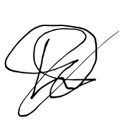                                                    22 листопада 2022 р.   Присутні: 16  членів Ради студентського самоврядуванняГоловуючий засідання:  Єрмолаєва Дарʼя ВячеславівнаСекретар засідання: Деркач Поліна ОлексіївнаПорядок денний: Про подання активних студентів ФАКУЛЬТЕТУ СУСПІЛЬНО-ГУМАНІТАРНИХ НАУК на сертифікат активіста Університета Грінченка.Питання 1Про подання активних студентів ФАКУЛЬТЕТУ СУСПІЛЬНО-ГУМАНІТАРНИХ НАУК на сертифікат активіста Університета Грінченка. СЛУХАЛИ: Голову Ради студентського самоврядування  ФАКУЛЬТЕТУ СУСПІЛЬНО-ГУМАНІТАРНИХ НАУК, Київського університету імені Бориса Грінченка Єрмолаєву Д.В, яка доповідала про необхідність обрати та затвердити студентів для отримання сертифікату активіста Університету Грінченка.1.1  Єрмолаєва Д.В висунула кандидатури студентів та студенток, які системно і відповідально виконують обов’язки студентського координатора:Марчук Юлія ІСб-1-20-4.0дЗайка Ярослав ПЛб-1-22-4.0дШуточкін Владислав ІСб-1-19-4.0дМисишин Андріана ФІЛОСб-1-20-4.0дГолосували:“За” - 16“Проти” - 0“Утримались” - 0“Не голосували” - 0Рішення прийнято1.2 Єрмолаєва Д.В висунула кандидатури студентів та студенток, які беруть активну участь в діяльності органів студентського самоврядування:Єрмолаєва Дар'я ІСб-1-20-4.0дНестеренко Захар ПЛб-1-21-4.0дСкляров Назарій ПЛб-1-20-4.0дОстапович Анастасія ІСб-2-19-4.0дДеркач Поліна ІСб-2-19-4.0дДоценко Вікторія ПЛб-1-22-4.0дГолосували:“За” - 16“Проти” - 0“Утримались” - 0“Не голосували” - 0Рішення прийнятоГолова Ради     Єрмолаєва Дарʼя  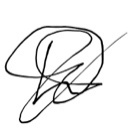 Секретар засідання         Деркач Поліна